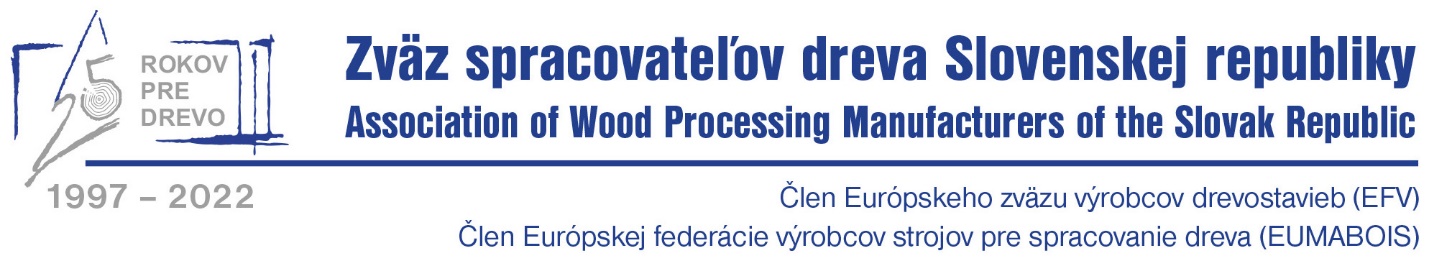 Členským spoločnostiam ZSD SR                             Zvolen,                              6. septembra 2023			POZVÁNKAVážený člen ZSD SR,dovoľujeme si Vás pozvať na Valné zhromaždenie Zväzu spracovateľov dreva Slovenskej republiky (ZSD SR), ktoré sa bude konať 10. až 11. novembra 2023 v hoteli PATRIA,  Štrbské Pleso vo Vysokých Tatrách.  PROGRAM10. november  2023 (piatok) 09.00 	Príchod a registrácia delegátov VZ10.00 – 12.00      Rokovanie v piatich sekciách ZSD SR     12.00- 13.00       Obed (spoločne)13.30 – 15.45 	Pracovná časť VZ13.30	Otvorenie rokovania, privítanie hostí, voľba orgánov VZ (návrhová komisia)13.35	Prezentácie partnerov 14.00	            Správy predsedov sekcií (predsedovia sekcií) Správa o činnosti ZSD SR od ostatného VZ (prezident ZSD SR)Správa o hospodárení ZSD SR v roku 2022  (prezident ZSD SR)   Správa o hospodárení ZSD SR I. až IX. 2023 (prezident ZSD SR)   Návrh rozpočtu ZSD SR na rok 2023 (GS ZSD SR)Správa Dozornej rady Predstavenie kandidátov do Predstavenstva ZSD SRVoľby Predstavenstva ZSD SRVoľba Dozornej radySpráva volebnej komisie            Diskusia            Uznesenie (predseda návrhovej komisie)15.45 – 16.00	Zasadnutie novozvoleného Predstavenstva s jediným bodom programu – 	Voľba prezidenta ZSD SR 16.00 – 18.00      Wellness18.00                   Slávnostná časť VZ    Predstavenie nového Prezidenta ZSD SRPríhovor novozvoleného prezidenta		Spoločná slávnostná večera a spoločenský večer + tombolaHosť večera:                             (dress code: smart casual / voľný spoločenský odev)11. november  2022 (sobota)10.00       16. ročník turnaja v bowlingu o „Putovný pohár prezidenta ZSD SR“ 12.00	   Obed (individuálne)13.00	   Spoločná prechádzka / lyžovačka na Interski (podľa počasia a individuálneho záujmu)S úctou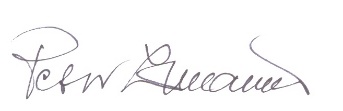 PhDr. Peter Zemaníkprezident ZSD SRKontakt:PhDr. Peter Zemaníkprezident ZSD SRpeter.zemanik@zsdsr.sktel.: 045/ 5330 278mobil: 0918 474 987